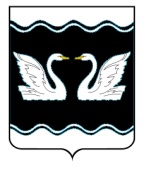 АДМИНИСТРАЦИЯ ПРОЛЕТАРСКОГО СЕЛЬСКОГО ПОСЕЛЕНИЯКОРЕНОВСКОГО РАЙОНАПОСТАНОВЛЕНИЕот  16.03.2017                                                                                                                              № 44хутор Бабиче-КореновскийОб отдельных вопросах участия граждан в охране общественного порядка на территории Пролетарского сельского поселения Кореновского района 	Во исполнение Федерального закона от 02 апреля 2014 года № 44-ФЗ      «Об участии граждан в охране общественного порядка», Закона Краснодарского края от 28 июня 2007 года № 1267-КЗ «Об участии граждан в охране общественного порядка в Краснодарском крае», постановления главы администрации (губернатора) Краснодарского края от 21 ноября 2016 года № 914 «Об отдельных вопросах участия граждан в охране общественного порядка на территории Краснодарского края», протокола заседания краевого штаба по координации деятельности народных дружин на территории Краснодарского края от  20 февраля 2017 года № 1, постановления администрации муниципального образования Кореновский район от 20 февраля 2017 года № 163 « Об отдельных вопросах участия граждан в охране общественного порядка на территории муниципального образования Кореновский район», и в целях организации взаимодействия и координации деятельности народной дружины Пролетарского сельского поселения Кореновского района, правоохранительных органов, органов государственной власти и местного самоуправления в Пролетарском сельском поселении Кореновского района по охране общественного порядка, администрация Пролетарского сельского поселения Кореновского района п о с т а н о в л я е т: 	1. Определить Совет по профилактике правонарушений Пролетарского сельского поселения Кореновского района органом по взаимодействию и координации деятельности народной дружины, органов государственной власти и органов местного самоуправления по охране общественного порядка.2. Рекомендовать командиру Народной дружины (Мирошниченко) выделять по запросу отдела министерства внутренних дел России по Кореновскому району и иных правоохранительных органов народных дружинников для участия в охране общественного порядка на территории Пролетарского сельского поселения Кореновского района.3. Финансовому отделу администрации Пролетарского сельского поселения Кореновского района (Цапулина) предусмотреть расходы на финансирование материально-технического обеспечения деятельности Народной дружины.	4. Общему отделу администрации Пролетарского сельского поселения Кореновского района (Гвоздевой) организовать работу по размещению на официальном сайте администрации Пролетарского сельского поселения в информационно-телекоммуникационной сети «Интернет» общедоступной информации о лицах, пропавших без вести, месте их предполагаемого поиска, контактной информации координаторов мероприятий по поиску лиц, пропавших без вести, и иной общедоступной информации. Необходимой для эффективного поиска лиц, пропавших без вести.5. Общему отделу администрации Пролетарского сельского поселения Кореновского района (Гвоздева) обнародовать  настоящее постановление в установленных местах  и обеспечить его размещение (опубликование) на официальном сайте администрации Пролетарского сельского поселения Кореновского района в информационно-телекоммуникационной сети «Интернет».6. Контроль за выполнением   настоящего   постановления оставляю за собой.7. Постановление вступает в силу со дня подписания.Исполняющий обязанности  Пролетарского сельского поселенияКореновский район                                                                        О.И. ЦапулинаЛИСТ  СОГЛАСОВАНИЯпроекта постановления администрации Пролетарского сельского поселения Кореновского района от 16 марта 2017 года  № 44   «Об отдельных вопросах участия граждан в охране общественного порядка на территории Пролетарского сельского поселения Кореновского района»Проект подготовлен и внесен:Общим отделом администрации Пролетарского сельского поселения Кореновского районаНачальник общего отдела                                                                    А.М. Гвоздева                                                         Проект согласован:Начальник финансового отделаадминистрации Пролетарского сельского поселения Кореновского района                                                        О.И. Цапулина